Урок  знаний 2013-14 уч.год    (2 класс)Составила и провела: учитель начальных классов Дик Е.В.МАОУ Винзилинская НОШ  Тема: «Юбилей Тюменского района»Задачи урока: Создать условия для формирования гражданской идентичности младших школьников.Расширить знания детей о природных ресурсах родного края.Развивать   коммуникативные навыки учащихся (умение работать в паре).Оборудование: м-медийная установка, презентация о Тюменском районе, пазлы-Герб Тюменского района.
Доска и класс празднично украшены.Ход урока: 
I. Организационный момент.
(Приветствие и поздравление учителя с началом нового учебного года)-Дорогие ребята, родители, гости, вот и пролетело лето. Я очень рада видеть вас сегодня загорелыми, повзрослевшими, с хорошим настроением. Вэтом году вас будут называть не первоклашками, а второклассниками. Я желаю гордо пронести это звание через весь учебный год, стать умнее и взрослее.-Помогите мне вспомнить, какие школьные правила существуют, и мы их должны соблюдать (ответы детей).-Молодцы, всё помните!-В прошлом году мы принимали активное участие в различных конкурсах, мероприятиях. Надеюсь, что в этом году мы будем более активными и с желанием примем участие в конкурсах, викторинах, праздниках. II. Основная часть урока. 
-Итак, начнём наш первый урок в 2013-14 учебном году и прошу моих помощников выйти к доске. Стихи  - Да, мы с вами целый год учились дружить, понимать друг друга, помогать получать на уроках знания. Вместе с нами были ваши родители. И сейчас вспомним, как это было.(презентация «Жизнь 1б класса в фотографиях »)(стук в дверь, заходит Карлосон – приглашённый родитель) Карлосон: Здравствуйте, ребята! В какой класс я попал? (2 «Б»)Ну, тогда всё верно. Я принёс вам приглашение на день ва…  ой, рождения. И очень прошу меня взять с собой. Я люблю дни рождения.Учитель: Но постой, Карлосон, у нас урок знаний, нам некогда. И вообще, у кого день рождения? Все ребята на месте.Карлосон (с сожалением): Ну вот, я так и знал, а я так хотел попасть 
 на день ва… ой, рождения. Учитель: Ребята, что же делать? А вы хотите попасть на день рождения? Приглашение какое-то загадочное (читает)Дорогие ученики 2 «Б» класса, Елена Владимировна и родители! Приглашаю отметить вас мой ЮБИЛЕЙ. С нетерпением жду вас. Ваш Т……й   р…..н.Учитель: Странное приглашение, какие-то шифровки. И вообще, что такое ЮБИЛЕЙ?(дети дают ответ) учитель открывает на доске: Юбилей- 90 лет.Т…..й р…н-А вы поняли, кто нас приглашает? (интрига) Кому может быть 90 лет? (предположения детей)И я не знаю. Здесь есть ещё что-то… Чтобы попасть на день рождения и узнать именинника, нужно пройти несколько испытаний… Ну что, принимаем приглашение?(Карлосон радуется)1 испытание:Посмотрите внимательно слайды и скажите, о каком населённом пункте идёт речь.(презентация под песню «У моей России» о п.Винзили)-Конечно, вы все узнали наш родной посёлок, который является малой родиной. А кто скажет, сколько лет исполнилось посёлку? (101)-Ребята приготовили стихи, послушаем их.Наш посёлок живёт уже 101 год и в прошлом году мы отмечали ему 100-летний юбилей. По одной из легенд, название посёлка произошло от слова «вензель», т.е. венок. Посёлок окружают леса и поля. Протекает река Пышма. В окрестностях посёлка добывают песок и глину. У нашего посёлка имеется свой герб. Герб- это эмблема, отличительный знак, передаваемый по наследству, на котором изображаются предметы, символизирующие владельца герба (человека, сословие, род, город...) Рассмотрите его: серебряный многократно изломленный пояс с петлями на своих вершинах представляет извилистую реку, «текущую вензелем».  Синий цвет поля говорит о мире, а зелень символизирует природную чистоту и сельское хозяйство.Герб утвержден Решением Думы Винзилинского сельского поселения № 33 от 18 сентября 2008 года и внесен в Государственный геральдический регистр Российской Федерации под № 4473.-Итак, испытание пройдено, и мы можем открыть вторые буквы нашего именинника.Тю….й  ра..н.2 испытание:-Продолжаем наше путешествие, и следующее задание, которое нам предстоит выполнить – вспомнить экскурсии, которые мы совершили в первом классе.-Итак, что нового на этих экскурсиях вы узнали?(фото Археологического музея и страусиной фермы- дети делятся впечатлениями)-В двадцати пяти километрах от Тюмени, на живописном берегу озера Андреевского расположен Археологический музей-заповедник. В 1883 году здесь проводились первые археологические раскопки. Многочисленными экспедициями, работавшими впоследствии в этом районе, были обнаружены следы целого ряда древних поселений разных эпох, хорошо сохранившиеся фрагменты городищ, могильников и святилищ. Наиболее ранние из находок относятся к каменному веку, а это немного немало, пять тысяч лет до нашей эры.В селе Чикча открылось новое сельскохозяйственное предприятие – страусиная ферма. На ферме, кроме страусов, мы познакомились с другими животными: кроликами, овечками, китайскими шелковыми курами, индюками, утками, гусями, цесарками, перепёлками. -Молодцы, и с этим испытанием мы справились. Открываем следующие буквы.Тюм…й  ра..н3 испытание:-Ну что, предстоит ещё одно испытание. У вас на партах лежат карточки. Но, к сожалению, они разрезаны. Нужно посовещаться в паре и собрать карточку. Что изображено на ней вам предстоит выяснить.(дети в парах собирают пазлы герба Тюменского района- можно на слайде дать подсказку)-Итак, кто может рассказать, что у них получилось? (ответы детей)- Мы с вами собрали герб Тюменского района, в котором находится наш посёлок. Фигура бобра символизирует осмысленную, созидательную деятельность, осторожность, благоразумие, уравновешенность. Лис олицетворяет напористость, решительность, смелость. Кроме того, в былые времена подать в Тюменский острог платили лисьими мехами, так что фигура лиса — это и символ богатства населения. Зубы, когти и языки животных означают силу, защищенность района. Животные уравновешивают друг друга, как на весах стоя по краям дощаника — плоскодонного речного судна, напоминающего чашу. В центре герба ключ — символ оси, ключевого места Тюменского района. Изображение ключа венчает лилия — символ сельскохозяйственного благополучия. Синий фон символизирует благородство, мир и покой.- Пришло время открыть следующую букву и может быть нам удастся узнать имя именинника.Тюме…й  рай.н. (ответы детей)-Именинник Тюменский район, которому исполняется…? 90 лет. 12 ноября 1923 года был образован наш Тюменский район, центром которого является главный город нашей Тюменской области- г.Тюмень.Тюменский район занимает огромную территорию, на которой находится 77 населённых пунктов. Самые крупные – это п.Боровое, Винзили, Богандинка.По территории района протекают реки Тура – 260 километров, Пышма – 150 километров. Всего в районе 26 малых рек, наиболее крупные: Балда – 78 километров, Цинга и Дуван – 29 километров, Ахманка – 25 километров, Кармак и Карга – 15 километров.-Кто внимательно слушал, какая река самая длинная по протяжённости? Самая короткая?На территории Тюменского  района производят различные виды  продукции: например, мебель; кирпич строительный; различные оборудования; колбасные изделия; молочную продукцию; сыры;хлеб и хлебо-булочные изделия и другое.- И вот какое совпадение: юбилей нашего Тюменского района совпал с юбилеем нашей Тюменской области, которой исполняется 70 лет. Кто же старше? (ответы детей) 90 ? 70   На сколько? (на 20 лет раньше был образован район)-Ну что, ребята, мы  с вами успешно завершили все испытания. Вы все были молодцы! Попрошу вас найти под вашими стульчиками сюрприз-закладку и прочитать, за что вас сегодня можно похвалить.И, как положено на дне рождении, нас ждёт именинный пирог.(родители заносят пирог).  (Чаепитие)1. В нашем, классе пол покрашен, 
Чистенькие стены. 
Это наши папы, мамы
Все умело сделали. 
2. Мамы окна все помыли, 
Шторы здесь повесили. 
Чтоб светло и чисто было, 
Чтоб училось весело. 
3. Книжки новые купили, 
Ручки и тетрадки, 
Постараюсь, чтоб в портфеле
Было все в порядке. 
4. Учиться буду я с душой, 
Делать все задания. 
Чтоб пятерки получать,Приложу старания.5. Буду взрослым помогать, 
Делать все внимательно, 
Буквы буду выводить
Очень я старательно. 
6. Вот звенит звонок весёлый,И тебя встречает школа.Ждут уроки, переменки,И отличные оценки!Что мы Родиной зовём? Дом, где мы с тобой живём, И берёзки, вдоль которых Рядом с мамой мы идём.Надя К.Что мы Родиной зовём? Поле с тонким колоском, Наши праздники и песни, Тёплый вечер за окном.Вика Б.Что мы Родиной зовём? Всё, что в сердце бережём, И под небом синим-синим Флаг России над Кремлём.Артём Т.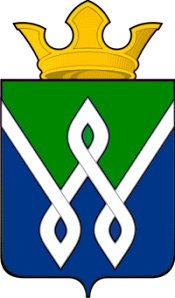 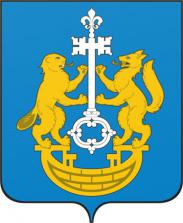 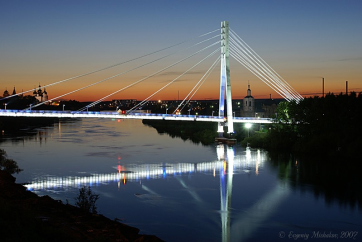 Тура- 260 км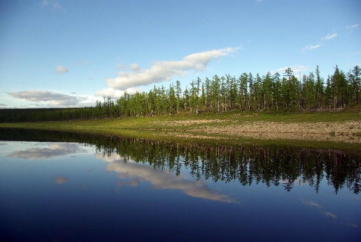 Пышма – 150 км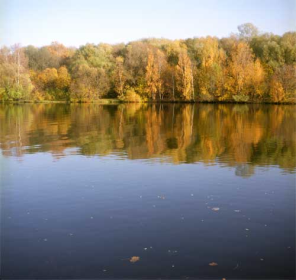 Балда- 78 км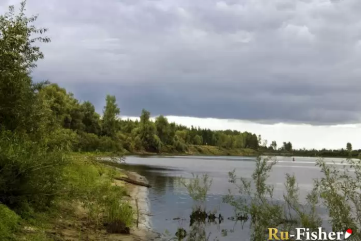 Дуван- 29 км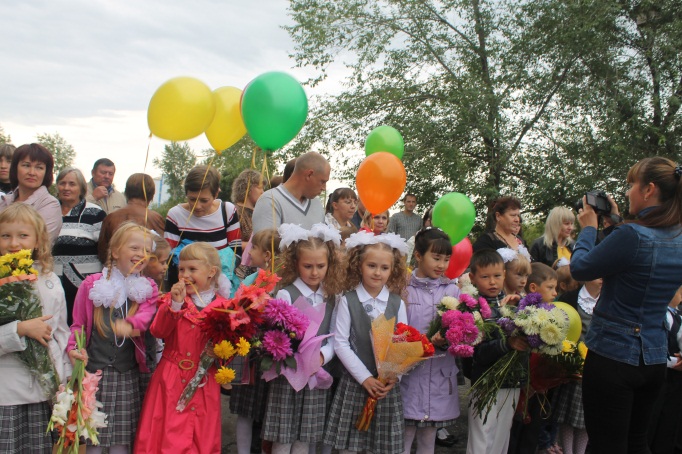 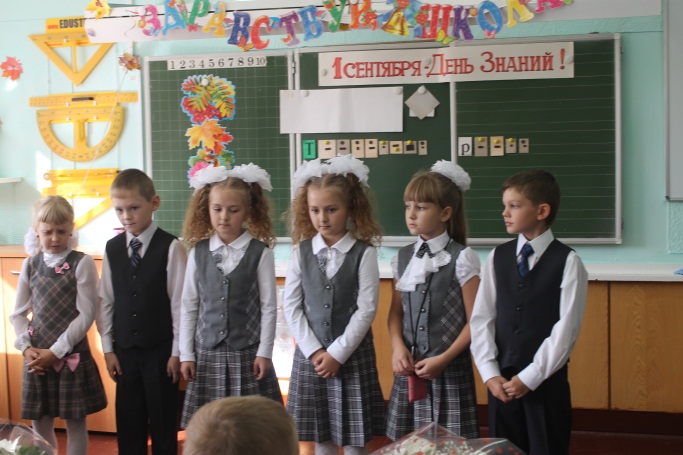 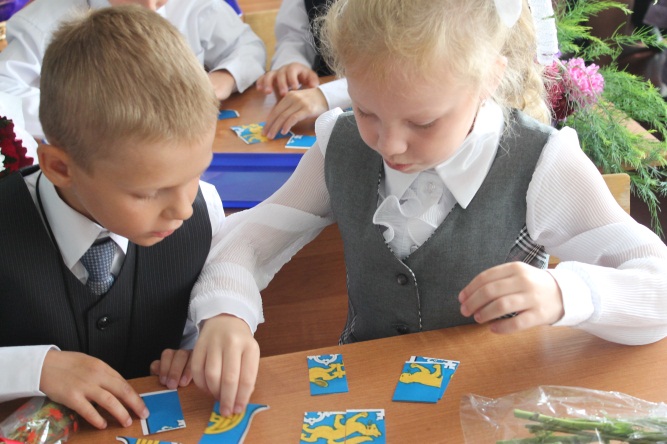 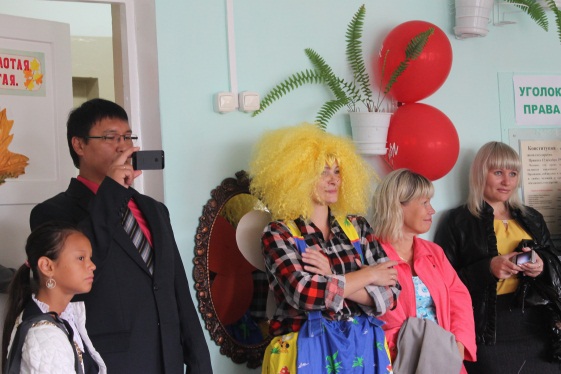 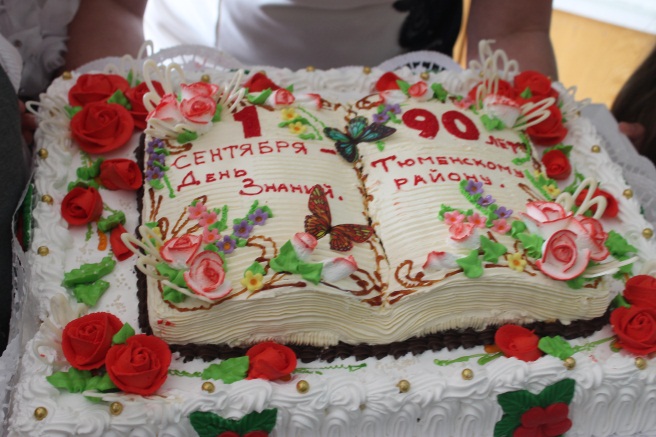 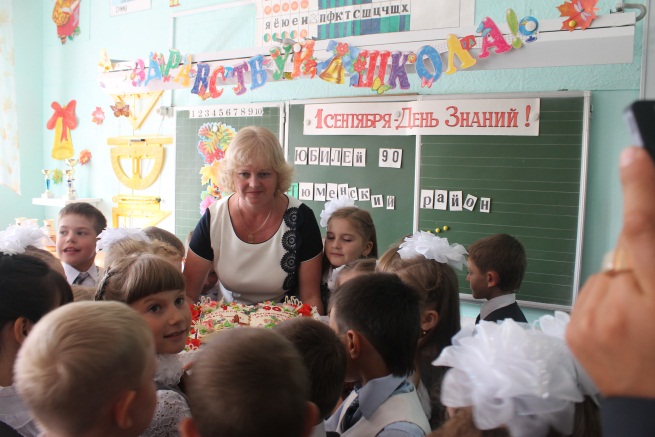 